冠华建材沥青拌合站升级改造项目竣工环境保护验收监测报告表建设单位：宜宾冠华建材有限公司编制单位：宜宾冠华建材有限公司2023年4月建设单位：宜宾冠华建材有限公司法人代表：黄进编制单位：宜宾冠华建材有限公司法人代表：黄进附表附表1 三同时表附图附图1 项目地理位置图附图2 项目外环境关系图附图3总平面布置图附图4生产车间平面布置图附图5项目监测布点图附图6 项目现状图附件附件1 项目立项文件附件2 环评批复附件3 危废处置合同附件4周边农户消纳生活污水协议附件5 催化燃烧设备工艺流程图附件6 验收监测报告附件7 验收意见附件8 公示截图表一   项目基本情况表二   建设项目工程概况表三 主要污染物的产生、治理及排放表四 建设项目环境影响报告表主要结论及审批部门审批决定表五 验收监测质量保证及质量控制表六  验收监测内容表七  验收监测结果及评价表八  验收监测结论：建设项目竣工环境保护“三同时”验收登记表填表单位（盖章）：宜宾冠华建材有限公司                         填表人（签字）：                 项目经办人（签字）：注：1、排放增减量：（+）表示增加，（-）表示减少。2、(12)=(6)-(8)-(11)，（9）= (4)-(5)-(8)- (11) +（1）。3、计量单位：废水排放量——万吨/年；废气排放量——万标立方米/年；工业固体废物排放量——万吨/年；水污染物排放浓度——毫克/升 ；大气污染物排放浓度——毫克/立方米；水污染物排放量——吨/年；大气污染物排放量——吨/年建设单位:宜宾冠华建材有限公司编制单位:宜宾冠华建材有限公司电    话:13808295638电    话:13808295638传    真:/传    真:/邮    编:645251邮    编:645251地    址:宜宾市筠连县巡司镇温泉村一组地    址:宜宾市筠连县巡司镇温泉村一组建设项目名称冠华建材沥青拌合站升级改造项目 冠华建材沥青拌合站升级改造项目 冠华建材沥青拌合站升级改造项目 冠华建材沥青拌合站升级改造项目 冠华建材沥青拌合站升级改造项目 建设单位名称宜宾冠华建材有限公司宜宾冠华建材有限公司宜宾冠华建材有限公司宜宾冠华建材有限公司宜宾冠华建材有限公司建设项目性质新建□       改扩建□     技改☑      迁建新建□       改扩建□     技改☑      迁建新建□       改扩建□     技改☑      迁建新建□       改扩建□     技改☑      迁建新建□       改扩建□     技改☑      迁建建设地点四川省宜宾市筠连县巡司镇温泉村一组（经度 104°54′32.553″，纬度 28°10′82.882″）四川省宜宾市筠连县巡司镇温泉村一组（经度 104°54′32.553″，纬度 28°10′82.882″）四川省宜宾市筠连县巡司镇温泉村一组（经度 104°54′32.553″，纬度 28°10′82.882″）四川省宜宾市筠连县巡司镇温泉村一组（经度 104°54′32.553″，纬度 28°10′82.882″）四川省宜宾市筠连县巡司镇温泉村一组（经度 104°54′32.553″，纬度 28°10′82.882″）主要产品名称沥青混凝土沥青混凝土沥青混凝土沥青混凝土沥青混凝土设计生产能力年加工、利用2000吨废沥青混凝土年加工、利用2000吨废沥青混凝土年加工、利用2000吨废沥青混凝土年加工、利用2000吨废沥青混凝土年加工、利用2000吨废沥青混凝土实际生产能力年加工、利用2000吨废沥青混凝土年加工、利用2000吨废沥青混凝土年加工、利用2000吨废沥青混凝土年加工、利用2000吨废沥青混凝土年加工、利用2000吨废沥青混凝土建设项目环评时间2022年9月开工建设时间2022年11 月2022年11 月2022年11 月调试时间2023年3月验收现场监测时间2023年4月17日-18日；2023年4月17日-18日；2023年4月17日-18日；环评报告表审批部门宜宾市筠连生态环境局环评报告表编制单位自贡友元环保科技有限公司自贡友元环保科技有限公司自贡友元环保科技有限公司环保设施设计单位/环保设施施工单位///投资总概算60万元环保投资总概算7.5万元比例12.5%实际总概算150万元环保投资80万元比例53.3%验收监测依据编制依据（1）《中华人民共和国环境保护法》（2015年1月1日施行）；（2）《中华人民共和国水污染防治法》（2018年1月1日施行）；（3）《中华人民共和国大气污染防治法》（2016年1月1日施行）；（4）《中华人民共和国环境噪声污染防治法》（1997年3月1日施行）；（5）《中华人民共和国固体废物污染环境防治法》（2016年11月7日修改）；（6）《国务院关于修改<建设项目环境保护管理条例>的决定》（国务院令第682号）2017.7.16；（7）《建设项目竣工环境保护验收暂行办法》的公告（国环规环评[2017]4号）2017.11.20；（8）生态环境部关于发布《建设项目竣工环境保护验收技术指南污染影响类》的公告（公告2018年第9号）2018.5.15；（9）自贡友元环保科技有限公司《冠华建材沥青拌合站升级改造项目建设项目环境影响报告表》2022.9（10）宜宾市筠连生态环境局《宜宾市筠连生态环境局关于冠华建材沥青拌合站升级改造项目环境影响报告表批复的函》（宜筠环审批[2022]20号）2022.10.2、项目概况项目名称：冠华建材沥青拌合站升级改造项目 建设地点：四川省宜宾市筠连县巡司镇温泉村一组（经度 104°54′32.553″，纬度 28°10′82.882″）项目性质：改扩建建设单位：宜宾冠华建材有限公司项目投资：本项目总投资150万元占地面积：150平方米建设内容：本项目位于四川省宜宾市筠连县巡司镇温泉村一组，为改扩建项目。本次技术改造利用现有项目150m2预留厂房，通过购置破碎机等设备，年加工、利用2000吨废沥青混凝土。本次技术改造后不新增产能，利用的2000吨废沥青混凝土作为生产原料替换部分砂石原料，全厂年产2万吨商品沥青混凝土不变。本项目总投资150 万元，劳动定员6人（本次不新增劳动定员），采用1班工作制，每班工作时间10小时（根据订单需要生产，夜间不生产），年工作200天。3、验收工作由来根据《中华人民共和国环境保护法》、《建设项目环境保护管理条例》、《建设项目竣工环境保护验收调查技术规范》、《关于发布<建设项目竣工环境保护验收暂行办法>的公告》（国环规环评[2017]4号）及《建设项目竣工环境保护验收技术指南污染影响类》（生态环境部，2018.5.16）等相关规定，宜宾冠华建材有限公司组织编制冠华建材沥青拌合站升级改造项目竣工环境保护验收监测报告表编制工作。编制工作人员对项目实际建设情况及周围环境状况进行了实地踏勘、资料收集，并认真研究了相关技术资料，同时对环境敏感点、环保措施的执行情况等方面进行了重点调查，2023年4月17日-18日开展竣工环境保护验收现场监测。4、验收范围与内容（1）验收范围依据现场踏勘，对照环评文件及其批复文件，验收与环评阶段项目建设性质、规模、建设地点、环保设施等均未发生明显变化，以工程实际建设内容确定环保竣工验收范围。（2）验收内容1）工程建设内容变更情况调查；2）环境敏感目标情况调查；3）施工期、运营期环境影响变化情况调查；4）施工期、运营期环境保护措施及环保投资落实情况调查；5）环境管理及监控计划落实情况调查。编制依据（1）《中华人民共和国环境保护法》（2015年1月1日施行）；（2）《中华人民共和国水污染防治法》（2018年1月1日施行）；（3）《中华人民共和国大气污染防治法》（2016年1月1日施行）；（4）《中华人民共和国环境噪声污染防治法》（1997年3月1日施行）；（5）《中华人民共和国固体废物污染环境防治法》（2016年11月7日修改）；（6）《国务院关于修改<建设项目环境保护管理条例>的决定》（国务院令第682号）2017.7.16；（7）《建设项目竣工环境保护验收暂行办法》的公告（国环规环评[2017]4号）2017.11.20；（8）生态环境部关于发布《建设项目竣工环境保护验收技术指南污染影响类》的公告（公告2018年第9号）2018.5.15；（9）自贡友元环保科技有限公司《冠华建材沥青拌合站升级改造项目建设项目环境影响报告表》2022.9（10）宜宾市筠连生态环境局《宜宾市筠连生态环境局关于冠华建材沥青拌合站升级改造项目环境影响报告表批复的函》（宜筠环审批[2022]20号）2022.10.2、项目概况项目名称：冠华建材沥青拌合站升级改造项目 建设地点：四川省宜宾市筠连县巡司镇温泉村一组（经度 104°54′32.553″，纬度 28°10′82.882″）项目性质：改扩建建设单位：宜宾冠华建材有限公司项目投资：本项目总投资150万元占地面积：150平方米建设内容：本项目位于四川省宜宾市筠连县巡司镇温泉村一组，为改扩建项目。本次技术改造利用现有项目150m2预留厂房，通过购置破碎机等设备，年加工、利用2000吨废沥青混凝土。本次技术改造后不新增产能，利用的2000吨废沥青混凝土作为生产原料替换部分砂石原料，全厂年产2万吨商品沥青混凝土不变。本项目总投资150 万元，劳动定员6人（本次不新增劳动定员），采用1班工作制，每班工作时间10小时（根据订单需要生产，夜间不生产），年工作200天。3、验收工作由来根据《中华人民共和国环境保护法》、《建设项目环境保护管理条例》、《建设项目竣工环境保护验收调查技术规范》、《关于发布<建设项目竣工环境保护验收暂行办法>的公告》（国环规环评[2017]4号）及《建设项目竣工环境保护验收技术指南污染影响类》（生态环境部，2018.5.16）等相关规定，宜宾冠华建材有限公司组织编制冠华建材沥青拌合站升级改造项目竣工环境保护验收监测报告表编制工作。编制工作人员对项目实际建设情况及周围环境状况进行了实地踏勘、资料收集，并认真研究了相关技术资料，同时对环境敏感点、环保措施的执行情况等方面进行了重点调查，2023年4月17日-18日开展竣工环境保护验收现场监测。4、验收范围与内容（1）验收范围依据现场踏勘，对照环评文件及其批复文件，验收与环评阶段项目建设性质、规模、建设地点、环保设施等均未发生明显变化，以工程实际建设内容确定环保竣工验收范围。（2）验收内容1）工程建设内容变更情况调查；2）环境敏感目标情况调查；3）施工期、运营期环境影响变化情况调查；4）施工期、运营期环境保护措施及环保投资落实情况调查；5）环境管理及监控计划落实情况调查。编制依据（1）《中华人民共和国环境保护法》（2015年1月1日施行）；（2）《中华人民共和国水污染防治法》（2018年1月1日施行）；（3）《中华人民共和国大气污染防治法》（2016年1月1日施行）；（4）《中华人民共和国环境噪声污染防治法》（1997年3月1日施行）；（5）《中华人民共和国固体废物污染环境防治法》（2016年11月7日修改）；（6）《国务院关于修改<建设项目环境保护管理条例>的决定》（国务院令第682号）2017.7.16；（7）《建设项目竣工环境保护验收暂行办法》的公告（国环规环评[2017]4号）2017.11.20；（8）生态环境部关于发布《建设项目竣工环境保护验收技术指南污染影响类》的公告（公告2018年第9号）2018.5.15；（9）自贡友元环保科技有限公司《冠华建材沥青拌合站升级改造项目建设项目环境影响报告表》2022.9（10）宜宾市筠连生态环境局《宜宾市筠连生态环境局关于冠华建材沥青拌合站升级改造项目环境影响报告表批复的函》（宜筠环审批[2022]20号）2022.10.2、项目概况项目名称：冠华建材沥青拌合站升级改造项目 建设地点：四川省宜宾市筠连县巡司镇温泉村一组（经度 104°54′32.553″，纬度 28°10′82.882″）项目性质：改扩建建设单位：宜宾冠华建材有限公司项目投资：本项目总投资150万元占地面积：150平方米建设内容：本项目位于四川省宜宾市筠连县巡司镇温泉村一组，为改扩建项目。本次技术改造利用现有项目150m2预留厂房，通过购置破碎机等设备，年加工、利用2000吨废沥青混凝土。本次技术改造后不新增产能，利用的2000吨废沥青混凝土作为生产原料替换部分砂石原料，全厂年产2万吨商品沥青混凝土不变。本项目总投资150 万元，劳动定员6人（本次不新增劳动定员），采用1班工作制，每班工作时间10小时（根据订单需要生产，夜间不生产），年工作200天。3、验收工作由来根据《中华人民共和国环境保护法》、《建设项目环境保护管理条例》、《建设项目竣工环境保护验收调查技术规范》、《关于发布<建设项目竣工环境保护验收暂行办法>的公告》（国环规环评[2017]4号）及《建设项目竣工环境保护验收技术指南污染影响类》（生态环境部，2018.5.16）等相关规定，宜宾冠华建材有限公司组织编制冠华建材沥青拌合站升级改造项目竣工环境保护验收监测报告表编制工作。编制工作人员对项目实际建设情况及周围环境状况进行了实地踏勘、资料收集，并认真研究了相关技术资料，同时对环境敏感点、环保措施的执行情况等方面进行了重点调查，2023年4月17日-18日开展竣工环境保护验收现场监测。4、验收范围与内容（1）验收范围依据现场踏勘，对照环评文件及其批复文件，验收与环评阶段项目建设性质、规模、建设地点、环保设施等均未发生明显变化，以工程实际建设内容确定环保竣工验收范围。（2）验收内容1）工程建设内容变更情况调查；2）环境敏感目标情况调查；3）施工期、运营期环境影响变化情况调查；4）施工期、运营期环境保护措施及环保投资落实情况调查；5）环境管理及监控计划落实情况调查。编制依据（1）《中华人民共和国环境保护法》（2015年1月1日施行）；（2）《中华人民共和国水污染防治法》（2018年1月1日施行）；（3）《中华人民共和国大气污染防治法》（2016年1月1日施行）；（4）《中华人民共和国环境噪声污染防治法》（1997年3月1日施行）；（5）《中华人民共和国固体废物污染环境防治法》（2016年11月7日修改）；（6）《国务院关于修改<建设项目环境保护管理条例>的决定》（国务院令第682号）2017.7.16；（7）《建设项目竣工环境保护验收暂行办法》的公告（国环规环评[2017]4号）2017.11.20；（8）生态环境部关于发布《建设项目竣工环境保护验收技术指南污染影响类》的公告（公告2018年第9号）2018.5.15；（9）自贡友元环保科技有限公司《冠华建材沥青拌合站升级改造项目建设项目环境影响报告表》2022.9（10）宜宾市筠连生态环境局《宜宾市筠连生态环境局关于冠华建材沥青拌合站升级改造项目环境影响报告表批复的函》（宜筠环审批[2022]20号）2022.10.2、项目概况项目名称：冠华建材沥青拌合站升级改造项目 建设地点：四川省宜宾市筠连县巡司镇温泉村一组（经度 104°54′32.553″，纬度 28°10′82.882″）项目性质：改扩建建设单位：宜宾冠华建材有限公司项目投资：本项目总投资150万元占地面积：150平方米建设内容：本项目位于四川省宜宾市筠连县巡司镇温泉村一组，为改扩建项目。本次技术改造利用现有项目150m2预留厂房，通过购置破碎机等设备，年加工、利用2000吨废沥青混凝土。本次技术改造后不新增产能，利用的2000吨废沥青混凝土作为生产原料替换部分砂石原料，全厂年产2万吨商品沥青混凝土不变。本项目总投资150 万元，劳动定员6人（本次不新增劳动定员），采用1班工作制，每班工作时间10小时（根据订单需要生产，夜间不生产），年工作200天。3、验收工作由来根据《中华人民共和国环境保护法》、《建设项目环境保护管理条例》、《建设项目竣工环境保护验收调查技术规范》、《关于发布<建设项目竣工环境保护验收暂行办法>的公告》（国环规环评[2017]4号）及《建设项目竣工环境保护验收技术指南污染影响类》（生态环境部，2018.5.16）等相关规定，宜宾冠华建材有限公司组织编制冠华建材沥青拌合站升级改造项目竣工环境保护验收监测报告表编制工作。编制工作人员对项目实际建设情况及周围环境状况进行了实地踏勘、资料收集，并认真研究了相关技术资料，同时对环境敏感点、环保措施的执行情况等方面进行了重点调查，2023年4月17日-18日开展竣工环境保护验收现场监测。4、验收范围与内容（1）验收范围依据现场踏勘，对照环评文件及其批复文件，验收与环评阶段项目建设性质、规模、建设地点、环保设施等均未发生明显变化，以工程实际建设内容确定环保竣工验收范围。（2）验收内容1）工程建设内容变更情况调查；2）环境敏感目标情况调查；3）施工期、运营期环境影响变化情况调查；4）施工期、运营期环境保护措施及环保投资落实情况调查；5）环境管理及监控计划落实情况调查。编制依据（1）《中华人民共和国环境保护法》（2015年1月1日施行）；（2）《中华人民共和国水污染防治法》（2018年1月1日施行）；（3）《中华人民共和国大气污染防治法》（2016年1月1日施行）；（4）《中华人民共和国环境噪声污染防治法》（1997年3月1日施行）；（5）《中华人民共和国固体废物污染环境防治法》（2016年11月7日修改）；（6）《国务院关于修改<建设项目环境保护管理条例>的决定》（国务院令第682号）2017.7.16；（7）《建设项目竣工环境保护验收暂行办法》的公告（国环规环评[2017]4号）2017.11.20；（8）生态环境部关于发布《建设项目竣工环境保护验收技术指南污染影响类》的公告（公告2018年第9号）2018.5.15；（9）自贡友元环保科技有限公司《冠华建材沥青拌合站升级改造项目建设项目环境影响报告表》2022.9（10）宜宾市筠连生态环境局《宜宾市筠连生态环境局关于冠华建材沥青拌合站升级改造项目环境影响报告表批复的函》（宜筠环审批[2022]20号）2022.10.2、项目概况项目名称：冠华建材沥青拌合站升级改造项目 建设地点：四川省宜宾市筠连县巡司镇温泉村一组（经度 104°54′32.553″，纬度 28°10′82.882″）项目性质：改扩建建设单位：宜宾冠华建材有限公司项目投资：本项目总投资150万元占地面积：150平方米建设内容：本项目位于四川省宜宾市筠连县巡司镇温泉村一组，为改扩建项目。本次技术改造利用现有项目150m2预留厂房，通过购置破碎机等设备，年加工、利用2000吨废沥青混凝土。本次技术改造后不新增产能，利用的2000吨废沥青混凝土作为生产原料替换部分砂石原料，全厂年产2万吨商品沥青混凝土不变。本项目总投资150 万元，劳动定员6人（本次不新增劳动定员），采用1班工作制，每班工作时间10小时（根据订单需要生产，夜间不生产），年工作200天。3、验收工作由来根据《中华人民共和国环境保护法》、《建设项目环境保护管理条例》、《建设项目竣工环境保护验收调查技术规范》、《关于发布<建设项目竣工环境保护验收暂行办法>的公告》（国环规环评[2017]4号）及《建设项目竣工环境保护验收技术指南污染影响类》（生态环境部，2018.5.16）等相关规定，宜宾冠华建材有限公司组织编制冠华建材沥青拌合站升级改造项目竣工环境保护验收监测报告表编制工作。编制工作人员对项目实际建设情况及周围环境状况进行了实地踏勘、资料收集，并认真研究了相关技术资料，同时对环境敏感点、环保措施的执行情况等方面进行了重点调查，2023年4月17日-18日开展竣工环境保护验收现场监测。4、验收范围与内容（1）验收范围依据现场踏勘，对照环评文件及其批复文件，验收与环评阶段项目建设性质、规模、建设地点、环保设施等均未发生明显变化，以工程实际建设内容确定环保竣工验收范围。（2）验收内容1）工程建设内容变更情况调查；2）环境敏感目标情况调查；3）施工期、运营期环境影响变化情况调查；4）施工期、运营期环境保护措施及环保投资落实情况调查；5）环境管理及监控计划落实情况调查。验收监测评价标准、标号、级别、限值1、废气项目营运期废气沥青烟、苯并【a】芘、颗粒物、非甲烷总烃执行《大气污染物综合排放标准》（GB12697-1996）表2中二级浓度限值。具体标准值如下：《大气污染物综合排放标准》（GB12697-1996）表2中二级浓度限值项目营运期厂区四周1#-6#点位颗粒物执行《大气污染物综合排放标准》（GB12697-1996）表2中二级浓度限值；1#-4#点位苯并【a】芘、非甲烷总烃执行《大气污染物综合排放标准》（GB12697-1996）表2中二级浓度限值；《大气污染物综合排放标准》（GB12697-1996）表2中二级浓度限值3、噪声项目营运期：厂界噪声满足《工业企业厂界环境噪声排放标准》（GB12348-2008）中的2类。工业企业厂界环境噪声排放标准限值   单位：Leq[dB(A )]1、废气项目营运期废气沥青烟、苯并【a】芘、颗粒物、非甲烷总烃执行《大气污染物综合排放标准》（GB12697-1996）表2中二级浓度限值。具体标准值如下：《大气污染物综合排放标准》（GB12697-1996）表2中二级浓度限值项目营运期厂区四周1#-6#点位颗粒物执行《大气污染物综合排放标准》（GB12697-1996）表2中二级浓度限值；1#-4#点位苯并【a】芘、非甲烷总烃执行《大气污染物综合排放标准》（GB12697-1996）表2中二级浓度限值；《大气污染物综合排放标准》（GB12697-1996）表2中二级浓度限值3、噪声项目营运期：厂界噪声满足《工业企业厂界环境噪声排放标准》（GB12348-2008）中的2类。工业企业厂界环境噪声排放标准限值   单位：Leq[dB(A )]1、废气项目营运期废气沥青烟、苯并【a】芘、颗粒物、非甲烷总烃执行《大气污染物综合排放标准》（GB12697-1996）表2中二级浓度限值。具体标准值如下：《大气污染物综合排放标准》（GB12697-1996）表2中二级浓度限值项目营运期厂区四周1#-6#点位颗粒物执行《大气污染物综合排放标准》（GB12697-1996）表2中二级浓度限值；1#-4#点位苯并【a】芘、非甲烷总烃执行《大气污染物综合排放标准》（GB12697-1996）表2中二级浓度限值；《大气污染物综合排放标准》（GB12697-1996）表2中二级浓度限值3、噪声项目营运期：厂界噪声满足《工业企业厂界环境噪声排放标准》（GB12348-2008）中的2类。工业企业厂界环境噪声排放标准限值   单位：Leq[dB(A )]1、废气项目营运期废气沥青烟、苯并【a】芘、颗粒物、非甲烷总烃执行《大气污染物综合排放标准》（GB12697-1996）表2中二级浓度限值。具体标准值如下：《大气污染物综合排放标准》（GB12697-1996）表2中二级浓度限值项目营运期厂区四周1#-6#点位颗粒物执行《大气污染物综合排放标准》（GB12697-1996）表2中二级浓度限值；1#-4#点位苯并【a】芘、非甲烷总烃执行《大气污染物综合排放标准》（GB12697-1996）表2中二级浓度限值；《大气污染物综合排放标准》（GB12697-1996）表2中二级浓度限值3、噪声项目营运期：厂界噪声满足《工业企业厂界环境噪声排放标准》（GB12348-2008）中的2类。工业企业厂界环境噪声排放标准限值   单位：Leq[dB(A )]1、废气项目营运期废气沥青烟、苯并【a】芘、颗粒物、非甲烷总烃执行《大气污染物综合排放标准》（GB12697-1996）表2中二级浓度限值。具体标准值如下：《大气污染物综合排放标准》（GB12697-1996）表2中二级浓度限值项目营运期厂区四周1#-6#点位颗粒物执行《大气污染物综合排放标准》（GB12697-1996）表2中二级浓度限值；1#-4#点位苯并【a】芘、非甲烷总烃执行《大气污染物综合排放标准》（GB12697-1996）表2中二级浓度限值；《大气污染物综合排放标准》（GB12697-1996）表2中二级浓度限值3、噪声项目营运期：厂界噪声满足《工业企业厂界环境噪声排放标准》（GB12348-2008）中的2类。工业企业厂界环境噪声排放标准限值   单位：Leq[dB(A )]一、工程建设内容 1、基本情况项目名称：冠华建材沥青拌合站升级改造项目 项目性质：改扩建建设单位：宜宾冠华建材有限公司建设地点：四川省宜宾市筠连县巡司镇温泉村一组（经度 104°54′32.553″，纬度 28°10′82.882″）实际工程总投资：150万元2、地理位置及平面布置本项目位于四川省宜宾市筠连县巡司镇温泉村一组，项目建设用地为工业用地。2016年4月5日，业主单位以筠国用（2016）第273号以划拨方式取得了地块的土地使用权,。项目北面、东面为四川腾宇矿业有限公司，项目东面232m有一户农户已搬迁，西门、南面为山体，外环境关系较为简单。本项目地理位置见附图1。3、验收范围本次验收范围为已建成和投入运行的冠华建材沥青拌合站升级改造项目 ，具体范围如下：主体工程：加工车间辅助工程：进料斗公用工程：供水系统、供电设施、道路办公及生活设施：办公区仓储及其他：原料堆场、成品堆场环保工程：废水处理、废气处理系统、固废处理、噪声防治工程等4、建设内容项目建设内容及变化情况详见下表2-1： 表2-1  项目建设内容及变化情况一览表项目主要设施设备见下表2-2：表2-2  项目主要设施设备一览表项目变更情况：本次验收主体工程与环评中建设内容基本相符；实际建设的环保设施设备也基本按照环评要求进行建设；本项目实际变动情况：拆除了UV光氧催化设施，增加了催化燃烧装置(工艺流程图见附件）。参照关于印发《污染影响类建设项目重大变动清单（试行）》的通知（环办环评函【2020】688号），本项目变动情况不属于重大变动。二、原辅材料、能耗按照本项目的设计规模及实际消耗量，主要原辅材料种类、数量及项目能耗情况统计见下列表。表1-6 项目主要原辅材料一览表劳动定员及工作制度本项目劳动定员6人（本次不新增劳动定员），采用1班工作制，每班工作时间10小时（根据订单需要生产，夜间不生产），年工作200天。四、主要工艺流程及产污环节项目工艺流程见下图：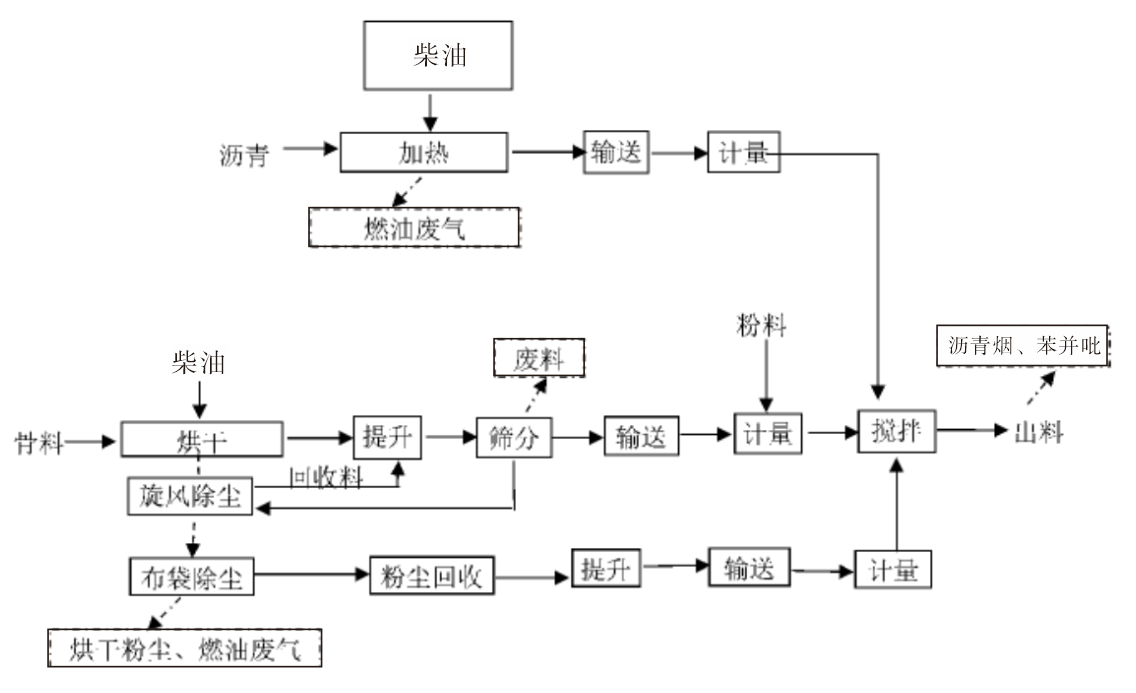 图2-1现有项目营运期工艺流程及产污位置图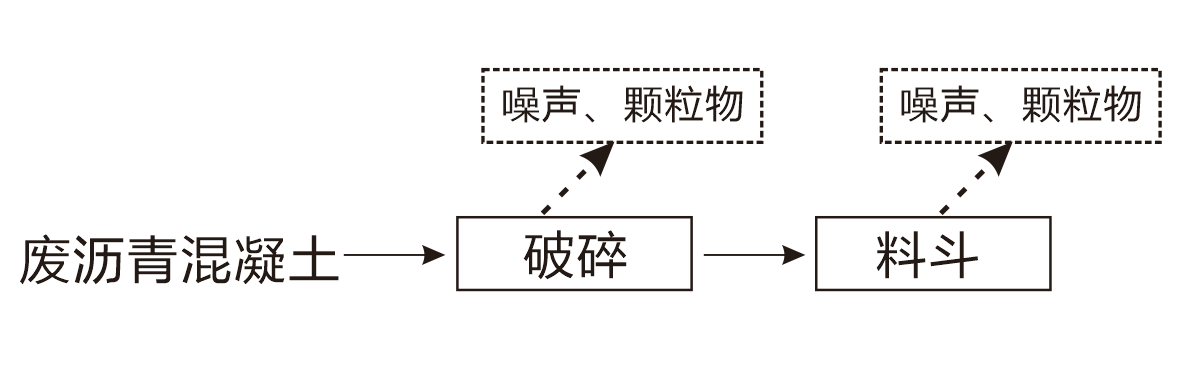 图2-2本次技改项目营运期工艺流程及产污位置图工艺流程简述：生产工艺流程及产污节点1）给料项目通过装载机将原料从原料堆场运至给料机，给料机将原料输送至破碎机。该工序主要污染物为粉尘、噪声。2）破碎石料由机器上部直落入高速旋转的转盘，在高速离心力的作用下，产生高速度的撞击与高密度的粉碎，废沥青混凝土在互相打击后，又会在转盘和机壳之间形成涡流运动而造成多次的互相打击、摩擦、粉碎、直至粉碎成所要求的粒度。该工序主要污染物为粉尘、噪声。投料经破碎的废沥青混凝土粒径满足生产要求后转运至沥青混凝土搅拌机专门设置的投料口料斗，按一定比例添加至搅拌机。在搅拌机侧加装投料口不会影响整个搅拌系统的稳定运行，也不会影响既有环保设备的稳定运行。该工序主要污染物为粉尘、噪声。2.2 污染物产生情况废气：主要为上料粉尘、破碎粉尘、堆场扬尘、沥青烟废气、汽车运输扬尘。废水：主要为生活污水、车辆清洗废水、初期雨水及催化燃烧装置更换废水。噪声：主要为设备噪声，改建项目新增噪声源破碎机。固废：项目技术改造后营运期产生的固体废物主要为一般固废（沉淀池沉砂、职工生活垃圾）及危险废物（废机油、含油手套抹布），现有项目产生的一般固废（不符合规格的骨料、旋风及布袋除尘收集粉尘）及危险废物（废机油、含油手套抹布、废活性炭、废吸附棉）。产污环节：一、废气的产生及治理环评情况：项目废气主要为上料粉尘、破碎粉尘、堆场扬尘、沥青烟废气、汽车运输扬尘。治理措施：1、上料粉尘：项目堆料场设置高压喷水软管、给料机安装喷雾湿抑制装置，对卸料点、堆场表面及给料机进行洒水降尘。2、破碎粉尘：项目破碎车间为封闭车间，破碎、筛分均在加工车间内进行。在项目破碎机产尘点设置高压喷雾洒水装置降尘。3、堆场扬尘：通过将各产品堆场设置为三面彩钢瓦围挡，顶部设挡雨板，装卸料口设置挡帘，并安装雾化喷淋设施喷雾降尘。4、沥青烟废气：建设单位采取的“UV光解+活性炭吸附法”组合式方法处理本项目沥青烟。5、汽车运输扬尘：厂区道路地面硬化，定期清理路面，雾炮机在厂区内移动降尘，进出车辆清洗轮胎。实际情况：沥青烟废气：建设单位采取的“催化燃烧”方法处理本项目沥青烟。其余与环评一致。二、废水的产生及治理环评情况：项目主要废水为生活污水、车辆清洗废水、初期雨水及催化燃烧装置更换废水。治理措施：1、生活污水：项目依托办公区旁已建的化粪池（容积5m3）进行收集处理，经化粪池收集处理后由周边农户作为旱地农肥，不外排。2、车辆清洗废水：依托原有项目在洗车槽旁已建的1座有效容积为8m3的沉淀池，每日完工后将洗车槽内废水导入该沉淀池中，沉底池容积足以支撑原有项目最大废水量暂存及处置，确保对上述废水进行合理处置。废水经沉淀处理后，回用于洗车工序，不外排。3、初期雨水：建设单位已在厂区四周设置截排水边沟，同时根据水的流向在下游地势最低处合适的区域建雨水收集沉淀池，进行沉淀后回用。实际情况：车辆清洗废水：洗车槽设置在下方西北侧四川腾宇矿业有限公司大门入口处，容积8m3。废水经沉淀处理后，回用于洗车工序，不外排。新增了催化燃烧装置更换废水，该废水在未做危险废物鉴定前，按照危废处置，不外排。其余与环评一致。三、噪声的产生及控制环评情况：项目噪声主要来源于设备噪声，改建项目新增噪声源破碎机。治理措施：1、选用性能优、噪声小的设备，降低噪声源强度，对高噪声设备采取隔声、减震措施。2、合理布置生产设备，各类设备均设置在密闭厂房内，高噪声设备尽量设置于场地中部远离厂界的位置，通过距离衰减减少厂界噪声值。3、建立设备定期维护，保养的管理制度，以防止设备故障形成的非正常生产噪声，同时确保环保措施发挥最佳有效的功能。4、设置封闭式车间，采取厂房隔声，夜间不生产。实际情况：与环评一致四、固体废弃物的产生及处置环评情况：本项目产生的固体废弃物主要为一般固废（沉淀池沉砂、职工生活垃圾）及危险废物（废机油、含油手套抹布），现有项目产生的一般固废（不符合规格的骨料、旋风及布袋除尘收集粉尘）及危险废物（废机油、含油手套抹布、废活性炭、废吸附棉、废灯管）。治理措施：1、一般固废1.1、沉淀池沉砂沉渣量很少，定期清掏自然干化后作为沥青混凝土搅拌原料。1.2、生活垃圾袋装后送垃圾收集点，再交由当地环卫部门统一处理。1.3、不符合规格的骨料本次技改项目沥青混凝土回收料在回收时已进行了充分筛选，在进入项目前已无石块、泥土等杂质，经过破碎后能全部利用。1.4、收集粉尘经统一收集后直接回用于生产。2、危险废物：废机油、含油手套抹布、废活性炭、废吸附棉、废UV灯管。经危废暂存间暂存后，交由资质单位进行处置。实际情况：无废UV灯管产生，其余与环评一致。五、环保设施建设情况本项目总投资60万元，其中环保投资7.5万元，环保投资占投资总额的12.5%。本项目实际投资150万元，环保措施投资为80万元，占总投资的53.3%。环保设施已基本按照环评的要求基本建设完成，环评要求与实际建设环保设施对照表详见下表3-2。表3-2 环保设施建设对照一览表建设项目环境影响报告表主要结论、要求与建议（摘录环评报告表原文）1、环境影响评价结论本项目的建设符合国家产业政策，符合当地总体规划。项目贯彻了“清洁生产、总量控制、达标排放”的原则，拟采取的污染防治措施经济可行，技术可靠，项目总图布置合理。在落实各项环境保护治理设施和措施的前提下，项目产生的污染物能实现达标排放，项目实施不会改变区域大气环境、水环境、声环境和生态环境现状。从环境保护角度而言项目建设是可行的。2、环境影响评价要求与建议1、建设单位应认真贯彻执行有关建设项目环境保护管理文件的精神，建立健全的各项环境保护规章制度，严格实行“三同时”政策，即污染治理设施要同主项目同时设计、同时建设、同时投产。2、定期检修设备，“三废”治理应有专人管理，并向当地环保行政主管部门定期上报“三废”处理情况。3、加强工艺全过程的环保管理，在经验积累的基础上积极推行清洁生产，例如，改进工艺，减少生产废料的产生；合理安排工艺流程及车间布置。4、合理规划车间，尽量采用新工艺，增加吸声、隔声设备，尽量减少噪声源的噪声强度和厂区噪声。5、关心并积极听取可能受项目环境影响的单位的反映，接受当地环境保护部门的监督和管理。6、今后若企业的生产工艺发生变化或生产规模扩大，或者利用厂区从事其它生产活动都必须重新进行环境影响评价，并征得环保部门审批同意后方可实施。二、审批部门审批决定（宜筠环审批〔2022〕20号）表4-1  对环评批复要求的落实情况1、监测分析方法有组织废气沥青烟、苯并[a]芘、颗粒物、非甲烷总烃监测方法采用《大气污染物综合排放标准》（GB16297-1996）要求采用的监测分析方法；无组织废气颗粒物、苯并[a]芘、非甲烷总烃监测方法采用《大气污染物综合排放标准》（GB16297-1996）要求采用的监测分析方法；厂界噪声监测方法采用《工业企业厂界环境噪声排放标准》（GB 12348-2008）要求采用的监测分析方法。2、监测仪器项目采用监测仪器均进行了检定或校准，检定或校准均在有效期限内，项目采用的监测仪器一览表如下。表5-1 有组织废气检测方法、方法来源、使用仪器及检出限表5-2 无组织废气检测方法、方法来源、使用仪器表5-3 噪声检测方法、方法来源、使用仪器3、监测结果评价标准有组织废气沥青烟、苯并[a]芘、颗粒物、非甲烷总烃执行《大气污染物综合排放标准》（GB16297-1996）表2中二级标准；无组织废气颗粒物、苯并[a]芘、非甲烷总烃执行《大气污染物综合排放标准》（GB16297-1996）表2中无组织排放监控浓度限值；厂界噪声执行《工业企业厂界环境噪声排放标准》（GB 12348-2008）表1中2类标准。4、监测单位的能力情况四川瑞兴环保检测有限公司已取得《实验室认可证书》和《检验检测机构资质认定证书》（证书编号为：510311002317），检测人员已取得相关检验员证书，测量设备经有资质的单位检定合格，并在有效期内使用。同时企业已建有完善的质量管理制度。5、监测分析过程中的质量保证和质量控制为了确保监测数据的代表性、科学性和准确性，对监测的全过程（包括布点、采样、样品储运、实验室分析、数据处理）进行质量控制。（1）严格按照监测方案开展工作，及时了解工况情况，保证监测过程中工况条件满足有关规定。（2）保证各监测点位布设的科学性和可比性。分析测试方法，首先选择现行有效的国家和行业标准分析方法、监测技术规范，其次是环保部推荐的统一分析方法或试行分析方法。（3）为保证监测分析结果的合理性、可靠性和准确性，在监测期间布点、采样、样品贮运、保存参考国家标准的技术要求进行。实验室分析过程应加不少于10%的平行样，对可以得到标准样品或质量控制样品的项目，在分析的同时做10%质控样品，对无标准样品或质量控制样品的项目，且可进行加标回收测试的，在分析的同时做10%加标回收样品分析，以此对分析结果的准确度和精密度进行控制。（4）参加验收监测采样和测试的人员，按国家规定持证上岗。（5）验收监测的采样记录及分析测试结果，按国家标准和监测技术规范有关要求进行数据处理和填报，并按规定进行三级审核。项目委托四川瑞兴环保检测有限公司对项目废气、噪声排放情况进行了现场监测，并出具了《冠华建材沥青拌合站升级改造项目》（瑞兴环（检）字[2023]第0677号），具体内容如下：一、噪声监测（1）监测点位：布设4个噪声点。噪声监测点位见表6-1。（2）监测项目：厂界噪声；（3）监测频次：连续监测2天，每天昼间监测1次。表6-1 噪声监测点位表二、有组织废气监测（1）监测点位：1#：项目废气排气筒检测口距地面10m处，见表6-2.（2）监测项目：沥青烟、苯并[a]芘、颗粒物、非甲烷总烃（3）监测频次：连续监测2天，每天监测3次。表6-2 有组织废气监测点位表 三、无组织废气监测（1）监测点位：1#：项目上风向西北侧厂界外5m处；2#：项目下风向东南侧厂界外5m处；3#：项目下风向东侧厂界外5m处；4#：项目下风向东北侧厂界外5m处；5#：项目破碎机厂房大门外1m处；6#：项目堆场厂房大门外1m处；见表6-3.（2）监测项目：颗粒物、苯并[a]芘、非甲烷总烃（3）监测频次：连续监测2天，每天监测3次。表6-3 无组织废气检测项目表验收监测结果：一、废气监测结果（1）有组织废气监测结果见表7-1。表7-1有组织废气监测结果表表7-1有组织废气1#排气筒有组织废气检测结果中沥青烟、苯并[a]芘、颗粒物、非甲烷总烃满足《大气污染物综合排放标准》（GB16297-1996）表2中二级标准，检测达标。（2）无组织废气监测结果见表7-2。表7-2 无组织废气检测结果表评价：本项目无组织废气苯并[a]芘、非甲烷总烃、颗粒物检测结果符合《大气污染物综合排放标准》（GB16297-1996）表2中无组织排放监控浓度限值，检测达标。三、噪声监测结果噪声监测结果见表7-3。表7-3噪声监测结果见表由表7-3噪声监测结果表得知，冠华建材沥青拌合站升级改造项目检测期间该项目1#-4#厂界噪声符合《工业企业厂界环境噪声排放标准》（GB 12348-2008）表1中2类排放限值，检测达标。四、总量控制该项目不设置总量。针对冠华建材沥青拌合站升级改造项目开展的竣工环境保护验收监测所得结论如下：1、项目执行了国家有关环境保护的法律法规，环境保护审批手续齐全，履行了环境影响评价制度，环保设施运行基本正常，运行负荷满足验收监测要求。公司内部设有专门的环境管理机构，建立了环境管理体系，环境保护管理制度较为完善，环评报告表及批复中提出的环保要求和措施得到了落实。2、本验收监测表是针对2023年4月17日-18日运行环境条件下开展验收监测所得出的结论。3、各类污染物及排放情况：（1）废水项目排水主要为生活污水、车辆清洗废水、初期雨水及催化燃烧装置更换废水。治理措施：1、生活污水：项目依托办公区旁已建的化粪池（容积5m3）进行收集处理，经化粪池收集处理后由周边农户作为旱地农肥，不外排。2、车辆清洗废水：洗车槽设置在下方西北侧四川腾宇矿业有限公司大门入口处，容积8m3。废水经沉淀处理后，回用于洗车工序，不外排。3、初期雨水：建设单位已在厂区四周设置截排水边沟，初期雨水引至项目西北侧四川腾宇矿业有限公司45m3隔油沉淀池，处理后用于厂区洒水抑尘。4、催化燃烧装置更换废水：该废水在未做危险废物鉴定前，按照危废处置，不外排。（2）废气项目废气主要为上料粉尘、破碎粉尘、堆场扬尘、沥青烟废气、汽车运输扬尘。治理措施：1、上料粉尘：项目堆料场设置高压喷水软管、给料机安装喷雾湿抑制装置，对卸料点、堆场表面及给料机进行洒水降尘。2、破碎粉尘：项目破碎车间为封闭车间，破碎、筛分均在加工车间内进行。在项目破碎机产尘点设置高压喷雾洒水装置降尘。3、堆场扬尘：通过将各产品堆场设置为三面彩钢瓦围挡，顶部设挡雨板，装卸料口设置挡帘，并安装雾化喷淋设施喷雾降尘。4、沥青烟废气：建设单位采取的“催化燃烧+活性炭吸附法”组合式方法处理本项目沥青烟。5、汽车运输扬尘：厂区道路地面硬化，定期清理路面，雾炮机在厂区内移动降尘，进出车辆清洗轮胎。有组织废气1#排气筒中沥青烟、苯并【a】芘、颗粒物、非甲烷总烃满足《大气污染物综合排放标准》（GB12697-1996）表2中二级浓度限值。（3）噪声项目选用低噪声设备、采取减震、隔声措施，验收监测期间项目厂界1#-4#点位昼间噪声检测结果符合《工业企业厂界环境噪声排放标准》（GB12348-2008）表1中2类声功能区噪声的限值要求。（4）固废本项目产生的固体废弃物主要为一般固废（沉淀池沉砂、职工生活垃圾）及危险废物（废机油、含油手套抹布），现有项目产生的一般固废（不符合规格的骨料、旋风及布袋除尘收集粉尘）及危险废物（废机油、含油手套抹布、废活性炭、废吸附棉）。建设单位将产生的危险废物分类收集后暂存于专门设置的危废间（10m2）内，委托有资质单位（珙县华洁危险废物治理有限责任公司）定期清运、无害化处理。4、根据环评及批复要求，本项目不设置总量控制指标。5、结论综上所述，冠华建材沥青拌合站升级改造项目按照规定要求履行了环评手续，各项污染防治措施按要求落到了实处，废气、噪声、废水、固体废物达标排放，环境管理体系健全，完成环评及其批复提出的各项环保设施、措施和要求，基本符合建设项目竣工环境保护验收条件，建议通过建设项目竣工环境保护验收。6、建议1）加强日常环境管理工作，确保废气、噪声达标排放，避免污染环境；2）认真落实各项事故应急处理措施，加强应急事故演练，避免污染事故的发生；3）项目应认真执行国家和地方的各项环保法规和要求，明确项目环保机构的主要职责，建立健全各项规章制度。4）项目应强化管理，树立环保意识，并由专人通过培训负责环保工作。5）加强环保设施的维护和管理，保证设备正常运行，污染物排放稳定达标。建设项目项目名称项目名称项目名称冠华建材沥青拌合站升级改造项目 冠华建材沥青拌合站升级改造项目 冠华建材沥青拌合站升级改造项目 冠华建材沥青拌合站升级改造项目 冠华建材沥青拌合站升级改造项目 冠华建材沥青拌合站升级改造项目 冠华建材沥青拌合站升级改造项目 冠华建材沥青拌合站升级改造项目 项目代码项目代码项目代码川投资备【2203-511527-07-02-726065】JXQB-0059号川投资备【2203-511527-07-02-726065】JXQB-0059号川投资备【2203-511527-07-02-726065】JXQB-0059号建设地点建设地点建设地点宜宾市筠连县巡司镇温泉村一组宜宾市筠连县巡司镇温泉村一组宜宾市筠连县巡司镇温泉村一组宜宾市筠连县巡司镇温泉村一组宜宾市筠连县巡司镇温泉村一组建设项目行业类别（分类管理名录）行业类别（分类管理名录）行业类别（分类管理名录）C3039 其他建筑材料制造C3039 其他建筑材料制造C3039 其他建筑材料制造C3039 其他建筑材料制造C3039 其他建筑材料制造C3039 其他建筑材料制造C3039 其他建筑材料制造C3039 其他建筑材料制造建设性质建设性质建设性质建设性质新建 改扩建 技术改造新建 改扩建 技术改造新建 改扩建 技术改造项目厂区中心经度/纬度项目厂区中心经度/纬度项目厂区中心经度/纬度东经104°54′32.553″，北纬28°10′82.882″东经104°54′32.553″，北纬28°10′82.882″东经104°54′32.553″，北纬28°10′82.882″东经104°54′32.553″，北纬28°10′82.882″建设项目设计生产能力设计生产能力设计生产能力//////////////环评单位环评单位环评单位自贡友元环保科技有限公司自贡友元环保科技有限公司自贡友元环保科技有限公司自贡友元环保科技有限公司自贡友元环保科技有限公司建设项目环评文件审批机关环评文件审批机关环评文件审批机关宜宾市筠连县生态环境局宜宾市筠连县生态环境局宜宾市筠连县生态环境局宜宾市筠连县生态环境局宜宾市筠连县生态环境局宜宾市筠连县生态环境局宜宾市筠连县生态环境局宜宾市筠连县生态环境局审批文号审批文号审批文号审批文号宜筠环审批[2022]20号宜筠环审批[2022]20号环评文件类型环评文件类型环评文件类型环境影响报告表环境影响报告表环境影响报告表环境影响报告表环境影响报告表建设项目开工日期开工日期开工日期2022年11月2022年11月2022年11月2022年11月2022年11月2022年11月2022年11月2022年11月竣工日期竣工日期竣工日期竣工日期2023年3月2023年3月排污许可证申领时间排污许可证申领时间排污许可证申领时间/////建设项目环保设施设计单位环保设施设计单位环保设施设计单位///////环保设施施工单位环保设施施工单位环保设施施工单位////本工程排污许可证编号本工程排污许可证编号本工程排污许可证编号/////建设项目验收单位验收单位验收单位宜宾冠华建材有限公司宜宾冠华建材有限公司宜宾冠华建材有限公司宜宾冠华建材有限公司环保设施监测单位环保设施监测单位环保设施监测单位环保设施监测单位四川瑞兴环保检测有限公司四川瑞兴环保检测有限公司四川瑞兴环保检测有限公司四川瑞兴环保检测有限公司四川瑞兴环保检测有限公司四川瑞兴环保检测有限公司验收监测时工况验收监测时工况验收监测时工况正常运行正常运行正常运行正常运行正常运行建设项目投资总概算（万元）投资总概算（万元）投资总概算（万元）60万60万60万60万60万60万60万60万环保投资总概算（万元）环保投资总概算（万元）环保投资总概算（万元）环保投资总概算（万元）7.5万7.5万所占比例（%）所占比例（%）所占比例（%）12.5%12.5%12.5%12.5%12.5%建设项目实际总投资实际总投资实际总投资150万150万150万150万150万150万150万150万实际环保投资（万元）实际环保投资（万元）实际环保投资（万元）实际环保投资（万元）80万80万所占比例（%）所占比例（%）所占比例（%）53.3%53.3%53.3%53.3%53.3%建设项目废水治理（万元）废水治理（万元）废水治理（万元）0废气治理（万元）69噪声治理（万元）噪声治理（万元）噪声治理（万元）噪声治理（万元）5.5固体废物治理（万元）固体废物治理（万元）固体废物治理（万元）固体废物治理（万元）00绿化及生态（万元）绿化及生态（万元）绿化及生态（万元）//其他（万元）其他（万元）4.75建设项目新增废水处理设施能力新增废水处理设施能力新增废水处理设施能力////////新增废气处理设施能力新增废气处理设施能力新增废气处理设施能力新增废气处理设施能力//年平均工作时年平均工作时年平均工作时4800小时4800小时4800小时4800小时4800小时运营单位运营单位运营单位运营单位验收监测时间验收监测时间验收监测时间2023年4月17日-18日2023年4月17日-18日2023年4月17日-18日2023年4月17日-18日2023年4月17日-18日污染物排放达标与总量控制（工业建设项目详填）污染物排放达标与总量控制（工业建设项目详填）污染物污染物原有排放量(1)本期工程实际排放浓度(2)本期工程允许排放浓度(3)本期工程产生量(4)本期工程产生量(4)本期工程产生量(4)本期工程自身削减量(5)本期工程自身削减量(5)本期工程自身削减量(5)本期工程实际排放量(6)本期工程实际排放量(6)本期工程核定排放总量(7)本期工程“以新带老”削减量(8)全厂实际排放总量(9)全厂实际排放总量(9)全厂实际排放总量(9)全厂核定排放总量(10)全厂核定排放总量(10)区域平衡替代削减量(11)区域平衡替代削减量(11)排放增减量(12)排放增减量(12)污染物排放达标与总量控制（工业建设项目详填）污染物排放达标与总量控制（工业建设项目详填）废水废水----------------------污染物排放达标与总量控制（工业建设项目详填）污染物排放达标与总量控制（工业建设项目详填）化学需氧量化学需氧量----------------------污染物排放达标与总量控制（工业建设项目详填）污染物排放达标与总量控制（工业建设项目详填）氨氮氨氮----------------------污染物排放达标与总量控制（工业建设项目详填）污染物排放达标与总量控制（工业建设项目详填）石油类石油类----------------------污染物排放达标与总量控制（工业建设项目详填）污染物排放达标与总量控制（工业建设项目详填）废气废气----------------------污染物排放达标与总量控制（工业建设项目详填）污染物排放达标与总量控制（工业建设项目详填）二氧化硫二氧化硫----------------------污染物排放达标与总量控制（工业建设项目详填）污染物排放达标与总量控制（工业建设项目详填）烟尘烟尘----------------------污染物排放达标与总量控制（工业建设项目详填）污染物排放达标与总量控制（工业建设项目详填）工业粉尘工业粉尘----------------------污染物排放达标与总量控制（工业建设项目详填）污染物排放达标与总量控制（工业建设项目详填）氮氧化物氮氧化物----------------------污染物排放达标与总量控制（工业建设项目详填）污染物排放达标与总量控制（工业建设项目详填）工业固体废物工业固体废物----------------------污染物排放达标与总量控制（工业建设项目详填）污染物排放达标与总量控制（工业建设项目详填）与项目有关的其他特征污染物-----------------------污染物排放达标与总量控制（工业建设项目详填）污染物排放达标与总量控制（工业建设项目详填）与项目有关的其他特征污染物-----------------------污染物排放达标与总量控制（工业建设项目详填）污染物排放达标与总量控制（工业建设项目详填）与项目有关的其他特征污染物-----------------------